Периодическое  печатное издание нормативных правовых актов Усть-Ярульского сельсовета, утвержденное решением сессии депутатов Усть-Ярульского  сельского Совета   Ирбейского района от  20.12.2005 г. за № 25Газета распространяется бесплатно.15.05.2023 № 6 (2023) 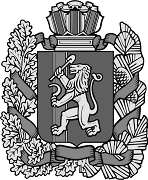 КРАСНОЯРСКИЙ КРАЙУСТЬ-ЯРУЛЬСКИЙ СЕЛЬСОВЕТ ИРБЕЙСКОГО РАЙОНАУСТЬ-ЯРУЛЬСКИЙ СЕЛЬСКИЙ СОВЕТ ДЕПУТАТОВ                                РЕШЕНИЕ 04.05. 2023г		              с. Усть-Яруль                                    № 120О внесении изменений в Устав Усть-Ярульскогосельсовета Ирбейского районаВ целях приведения Устава Усть-Ярульского сельсовета Ирбейского района Красноярского края в соответствие с требованиями федерального и краевого законодательства, руководствуясь Уставом Усть-Ярульского сельсовета Ирбейского района Красноярского края, Усть-Ярульский сельский Совет депутатов РЕШИЛ:1. Внести в Устав Усть-Ярульского сельсовета Ирбейского района Красноярского края следующие изменения:1.1. в пункте 1 статьи 3 слово «законом» заменить словом «Законом»;1.2. в статье 12:- подпункт 3.1 пункта 3 дополнить абзацем следующего содержания:«Инициативную группу вправе образовать гражданин или группа граждан Российской Федерации, имеющие право на участие в референдуме;»;- абзац второй пункта 4 изложить в следующей редакции:«Если местный референдум не назначен Советом депутатов в установленный срок, референдум назначается судом на основании обращения граждан, избирательных объединений, главы поселения, органов государственной власти Красноярского края, Избирательной комиссии организующей подготовку и проведение референдума или прокурора.»;1.3. в подпункте 4 пункта 2 статьи 17 слово «поселений» заменить словом «поселения»;1.4. в статье 21.2:- абзац первый пункта 2 изложить в следующей редакции:«2. Староста назначается Советом депутатов по представлению схода граждан сельского населенного пункта. Староста назначается из числа граждан Российской Федерации, проживающих на территории данного сельского населенного пункта и обладающих активным избирательным правом, либо граждан Российской Федерации, достигших на день представления сходом граждан 18 лет и имеющих в собственности жилое помещение, расположенное на территории данного сельского населенного пункта.»;- абзац первый пункта 3 исключить;- подпункт 1 пункта 3 изложить в следующей редакции:«1) замещающее государственную должность, должность государственной гражданской службы, муниципальную должность, за исключением муниципальной должности депутата представительного органа муниципального образования, осуществляющего свои полномочия на непостоянной основе, или должность муниципальной службы;»;1.5. статью 35 дополнить пунктом 11 следующего содержания:«11. Полномочия депутата Совета депутатов прекращаются досрочно решением Совета депутатов в случае отсутствия депутата без уважительных причин на всех заседаниях Совета депутатов в течение шести месяцев подряд.»;1.6. в статье 37:- в пункте 2 слова «О гарантиях осуществления полномочий депутата, члена выборного органа местного самоуправления, выборного должностного лица местного самоуправления в Красноярском крае» заменить словами «О гарантиях осуществления полномочий лиц, замещающих муниципальные должности в Красноярском крае»;- в пункте 7.1 слова «О гарантиях осуществления полномочий депутата, члена выборного органа местного самоуправления, выборного должностного лица местного самоуправления в Красноярском крае» заменить словами «О гарантиях осуществления полномочий лиц, замещающих муниципальные должности в Красноярском крае»;1.7. в пункте 2 статьи 41 слово «нормативно-правовым» заменить словами «нормативным правовым».2. Контроль за исполнением настоящего Решения возложить на главу сельсовета.3. Глава Усть-Ярульского сельсовета обязан опубликовать зарегистрированное настоящее Решение в течение семи дней со дня поступления из Управления Министерства юстиции Российской Федерации по Красноярскому краю уведомления о включении сведений о настоящем решении в государственный реестр уставов муниципальных образований Красноярского края.4. Настоящее Решение подлежит официальному опубликованию после его государственной регистрации и вступает в силу со дня официального опубликования.Глава Усть-Ярульского сельсовета                                        М.Д. ДезиндорфПредседатель Усть-ЯрульскогоСельского Совета депутатов                                                        Е.В. ВиншуО внесении изменений в постановление администрации Усть-Ярульского сельсовета от 29.12.2022 № 61-пг «Об утверждении перечня главных администраторов доходов бюджета Усть-Ярульского сельсовета Ирбейского района Красноярского края»В соответствии с пунктом 3.2. статьи 160.1 Бюджетного кодекса Российской Федерации, Постановлением Правительства РФ от 16.09.2021 № 1569 «Об утверждении общих требований к закреплению за органами государственной власти (государственными органами) субъекта Российской Федерации, органами управления территориальными фондами обязательного медицинского страхования, органами местного самоуправления, органами местной администрации полномочий главного администратора доходов бюджета и к утверждению перечня главных администраторов доходов бюджета субъекта Российской Федерации, бюджета территориального фонда обязательного медицинского страхования, местного бюджета», администрация Усть-Ярульского сельсовета ПОСТАНОВЛЯЕТ:Дополнить перечень главных администраторов доходов бюджета Усть-Ярульского сельсовета после строки 59 добавить строки следующего содержания:2.  Контроль за исполнением настоящего Постановления оставляю за собой.         3. Настоящее Постановление вступает в силу в день, следующий за днем его опубликования в периодическом печатном издании «Усть-Ярульский  вестник».Глава сельсовета:                                                                           М.Д. ДезиндорфАДМИНИСТРАЦИЯУсть-Ярульского сельсоветаИрбейского района  Красноярского краяПОСТАНОВЛЕНИЕ12.05.2023г.                            с. Усть-Яруль                                              № 16-пг	Об удалении адресов объектов недвижимости  в федеральной информационной адресной системе (ФИАС) 	В соответствии с Федеральными законами  от 28 декабря 2013 года № 443-ФЗ «О федеральной информационной адресной системе и о внесении изменений в Федеральный закон «Об общих принципах организации местного самоуправления в Российской Федерации», постановлением Правительства Российской Федерации от 19 ноября 2014 года  № 1221 «Об утверждении Правил присвоения, изменения и аннулирования адресов», по результатам  ивентаризации  адресных объектов,   администрация Усть-Ярульского сельсовета Ирбейского района Красноярского края. постановляЮ:1. Удалить из Федеральной информационной адресной системы следующий адрес несуществующего объекта недвижимости:        1.1. Российская Федерация Красноярский край, Ирбейский муниципальный район, сельское поселение Усть-Ярульский сельсовет, село Усть-Яруль, улица Пионерская дом 20а (уникальный номер адреса объекта адресации в ГАР 2d873ed2-5f06-411c-829c-c4449a96af8a)2. Контроль за выполнением настоящего постановления оставляю за собой.3. Постановление вступает в силу со дня подписания.Глава Усть-Ярульского сельсовета                                              М.Д. Дезиндорф   АДМИНИСТРАЦИЯУсть-Ярульского сельсоветаИрбейского района  Красноярского краяПОСТАНОВЛЕНИЕ12.05.2023г.                                  с. Усть-Яруль                                               № 17-пгО признании легитимности адресов объектов адресации на территории Усть-Ярульского сельсовета, выявленных при инвентаризацииНа основании результатов проведенной инвентаризации объектов адресации на территории Усть-Ярульского сельсовета в соответствии с разделом IV Постановления Правительства Российской Федерации от 22.05.2015г. № 492 «О составе сведений об адресах, размещаемых в государственном адресном реестре, порядке межведомственного информационного взаимодействия при ведении государственного адресного реестра, о внесении изменений и признании утратившими силу  некоторых актов Правительства Российской Федерации», принимая во внимание присвоение адресов объектам адресации до дня вступления в силу Постановления Правительства Российской Федерации от 19.11.2014г. № 1221 «Об утверждении правил присвоения, изменения и аннулирования адресов», Приказа Минфина России от 05.11.2015г. №171н «Об утверждении перечня элементов планировочной структуры, элементов улично-дорожной сети, элементов объектов адресации, типов зданий(сооружений), помещений, используемых в качестве реквизитов адреса, и правил сокращенного наименования адресообразующих элементов», в целях упорядочения адресного схемы и ведения государственного адресного реестра, ПОСТАНОВЛЯЮ:1. Признать легитимными адреса, существующим объектам адресации расположенным на территории Усть-Ярульского сельсовета, выявленных в результате инвентаризации согласно Приложению.2. Внести информацию об адресах объектов адресации в государственный адресный реестр.3. Контроль за исполнением постановления оставляю за собой.4. Постановление вступает в силу с момента подписания.Глава Усть-Ярульского сельсовета                                   М.Д. ДезиндорфПриложениек Постановлению Администрации Усть-Ярульского сельсовета от 12.05.2023г №17-пг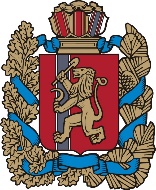 АДМИНИСТРАЦИЯУСТЬ-ЯРУЛЬСКОГО СЕЛЬСОВЕТА
ИРБЕЙСКОГО РАЙОНА КРАСНОЯРСКОГО КРАЯАДМИНИСТРАЦИЯУСТЬ-ЯРУЛЬСКОГО СЕЛЬСОВЕТА
ИРБЕЙСКОГО РАЙОНА КРАСНОЯРСКОГО КРАЯАДМИНИСТРАЦИЯУСТЬ-ЯРУЛЬСКОГО СЕЛЬСОВЕТА
ИРБЕЙСКОГО РАЙОНА КРАСНОЯРСКОГО КРАЯАДМИНИСТРАЦИЯУСТЬ-ЯРУЛЬСКОГО СЕЛЬСОВЕТА
ИРБЕЙСКОГО РАЙОНА КРАСНОЯРСКОГО КРАЯАДМИНИСТРАЦИЯУСТЬ-ЯРУЛЬСКОГО СЕЛЬСОВЕТА
ИРБЕЙСКОГО РАЙОНА КРАСНОЯРСКОГО КРАЯАДМИНИСТРАЦИЯУСТЬ-ЯРУЛЬСКОГО СЕЛЬСОВЕТА
ИРБЕЙСКОГО РАЙОНА КРАСНОЯРСКОГО КРАЯАДМИНИСТРАЦИЯУСТЬ-ЯРУЛЬСКОГО СЕЛЬСОВЕТА
ИРБЕЙСКОГО РАЙОНА КРАСНОЯРСКОГО КРАЯАДМИНИСТРАЦИЯУСТЬ-ЯРУЛЬСКОГО СЕЛЬСОВЕТА
ИРБЕЙСКОГО РАЙОНА КРАСНОЯРСКОГО КРАЯАДМИНИСТРАЦИЯУСТЬ-ЯРУЛЬСКОГО СЕЛЬСОВЕТА
ИРБЕЙСКОГО РАЙОНА КРАСНОЯРСКОГО КРАЯАДМИНИСТРАЦИЯУСТЬ-ЯРУЛЬСКОГО СЕЛЬСОВЕТА
ИРБЕЙСКОГО РАЙОНА КРАСНОЯРСКОГО КРАЯПОСТАНОВЛЕНИЕПОСТАНОВЛЕНИЕПОСТАНОВЛЕНИЕПОСТАНОВЛЕНИЕПОСТАНОВЛЕНИЕПОСТАНОВЛЕНИЕПОСТАНОВЛЕНИЕПОСТАНОВЛЕНИЕПОСТАНОВЛЕНИЕПОСТАНОВЛЕНИЕ02.05.2023 г.02.05.2023 г.02.05.2023 г.02.05.2023 г.с. Усть-Ярульс. Усть-Яруль№ 15-пгНомер строкиКод администратораКБКНаименование КБК608402 02 49999 10 7641 150Иные межбюджетные трансферты бюджетам муниципальных образований на осуществление расходов, направленных на реализацию мероприятий по поддержке местных инициатив.618401 17 15030 10 0001 150Инициативные платежи, зачисляемые в бюджеты сельских поселений от юридических лиц (предпринимателей).628401 17 15030 10 0002 150Инициативные платежи, зачисляемые в бюджеты сельских поселений от физических лиц.                                                                                              Приложение                                                                                               к постановлению                                                                                              от   02.05.2023г.                    №15 -пг Перечень главных администраторов доходов сельских поселений  на 2023 год и плановый период 2024-2025 г.г.Перечень главных администраторов доходов сельских поселений  на 2023 год и плановый период 2024-2025 г.г.№Код строкиадмини-Код бюджетной Наименование кода бюджетной классификациистратораклассификации182Федеральная налоговая службаФедеральная налоговая служба11821 03 02 231 01 0000 110Доходы от уплаты акцизов на дизельное топливо, подлежащие распределению между бюджетами субъектов Российской Федерации и местными бюджетами с учетом установленных дифференцированных нормативов отчислений в местные бюджеты (по нормативам, установленным Федеральным законом о федеральном бюджете в целях формирования дорожных фондов субъектов Российской Федерации)21821 03 02 241 01 0000 110Доходы от уплаты акцизов на моторные масла для дизельных
и (или) карбюраторных (инжекторных) двигателей, подлежащие распределению между бюджетами субъектов Российской Федерации и местными бюджетами с учетом установленных 
дифференцированных нормативов отчислений в местные бюджеты (по нормативам, установленным Федеральным законом о федеральном бюджете в целях формирования дорожных фондов субъектов Российской Федерации)31821 03 02 251 01 0000 110Доходы от уплаты акцизов на автомобильный бензин, подлежащие распределению между бюджетами субъектов Российской Федерации и местными бюджетами с учетом установленных дифференцированных нормативов отчислений в 
местные бюджеты (по нормативам, установленным Федеральным законом о федеральном бюджете в целях формирования дорожных фондов субъектов Российской Федерации)41821 03 02 261 01 0000 110Доходы от уплаты акцизов на прямогонный бензин, подлежащие распределению между бюджетами субъектов Российской Федерации и местными бюджетами с учетом установленных 
дифференцированных нормативов отчислений в местные бюджеты (по нормативам, установленным Федеральным законом о федеральном бюджете в целях формирования дорожных фондов субъектов Российской Федерации)51821 01 02 010 01 1000 110Налог на доходы физических лиц с доходов, источником которых является налоговый агент, за исключением доходов, в отношении которых исчисление и уплата налога осуществляются в соответствии со статьями 227, 2271 и 228 Налогового кодекса Российской Федерации (сумма платежа (перерасчеты, недоимка и задолженность по соответствующему платежу, в том числе по отмененному)61821 01 02 010 01 2100 110Налог на доходы физических лиц с доходов, источником которых является налоговый агент, за исключением доходов, в отношении которых исчисление и уплата налога осуществляются в соответствии со статьями 227, 2271 и 228 Налогового кодекса Российской Федерации (пени по соответствующему платежу) 71821 01 02 010 01 3000 110Налог на доходы физических лиц с доходов, источником которых является налоговый агент, за исключением доходов, в отношении которых исчисление и уплата налога осуществляются в соответствии со статьями 227, 2271 и 228 Налогового кодекса Российской Федерации (суммы денежных взысканий (штрафов) по соответствующему платежу согласно законодательству Российской Федерации)81821 01 02 020 01 1000 110Налог на доходы физических лиц с доходов, полученных от осуществления деятельности физическими лицами, зарегистрированными в качестве индивидуальных предпринимателей, нотариусов, занимающихся частной практикой, адвокатов, учредивших адвокатские кабинеты и других лиц, занимающихся частной практикой в соответствии со статьей 227 Налогового кодекса Российской Федерации (сумма платежа (перерасчеты, недоимка и задолженность по соответствующему платежу, в том числе по отмененному)91821 01 02 020 01 2100 110Налог на доходы физических лиц с доходов, полученных от осуществления деятельности физическими лицами, зарегистрированными в качестве индивидуальных предпринимателей, нотариусов, занимающихся частной практикой, адвокатов, учредивших адвокатские кабинеты и других лиц, занимающихся частной практикой в соответствии со статьей 227 Налогового кодекса Российской Федерации (пени по соответствующему платежу) 101821 01 02 030 01 1000 110Налог на доходы физических лиц с доходов, полученных физическими лицами в соответствии со статьей 228 Налогового кодекса Российской Федерации (сумма платежа (перерасчеты, недоимка и задолженность по соответствующему платежу, в том числе по отмененному)111821 01 02 030 01 2100 110Налог на доходы физических лиц с доходов, полученных физическими лицами в соответствии со статьей 228 Налогового кодекса Российской Федерации (пени по соответствующему платежу)121821 01 02 030 01 3000 110Налог на доходы физических лиц с доходов, полученных физическими лицами в соответствии со статьей 228 Налогового кодекса Российской Федерации (суммы денежных взысканий (штрафов) по соответствующему платежу согласно законодательству Российской Федерации)131821 05 03 010 01 1000 110Единый сельскохозяйственный налог (сумма платежа (перерасчеты, недоимка и задолженность по соответствующему платежу, в том числе по отмененному)141821 05 03 010 01 2100 110Единый сельскохозяйственный налог (пени по соответствующему платежу)151821 05 03 010 01 3000 110Единый сельскохозяйственный налог (суммы денежных взысканий (штрафов) по соответствующему платежу согласно законодательству Российской Федерации)161821 06 01 03 010 1000 110Налог на имущество физических лиц, взимаемый по ставкам, применяемым к объектам налогообложения, расположенным в границах сельских поселений(сумма платежа (перерасчеты, недоимка и задолженность по соответствующему платежу, в том числе по отмененному)171821 06 01 03 010 2100 110Налог на имущество физических лиц, взимаемый по ставкам, применяемым к объектам налогообложения, расположенным в границах сельских поселений(пени по соответствующему платежу)181821 06 01 03 010 3000 110Налог на имущество физических лиц, взимаемый по ставкам, применяемым к объектам налогообложения, расположенным в границах сельских поселений (суммы денежных взысканий (штрафов) по соответствующему платежу согласно законодательству Российской Федерации) 191821 06 06 03 310 1000 110Земельный налог с организаций, обладающих земельным участком, расположенным в границах сельских поселений (сумма платежа (перерасчеты, недоимка и задолженность по соответствующему платежу, в том числе по отмененному) 201821 06 06 03 310 2100 110Земельный налог с организаций, обладающих земельным участком, расположенным в границах сельских поселений (пени по соответствующему платежу)211821 06 06 03 310 3000 110Земельный налог с организаций, обладающих земельным участком, расположенным в границах сельских поселений (суммы денежных взысканий (штрафов) по соответствующему платежу согласно законодательству Российской Федерации) 221821 06 06 04 310 1000 110Земельный налог с физических лиц, обладающих земельным участком, расположенным в границах сельских поселений (сумма платежа (перерасчеты, недоимка и задолженность по соответствующему платежу, в том числе по отмененному)231821 06 06 04 310 2100 110Земельный налог с физических лиц, обладающих земельным участком, расположенным в границах сельских поселений (пени по соответствующему платежу)439Агенство по обеспечению деятельности мировых судей Красноярского краяАгенство по обеспечению деятельности мировых судей Красноярского края244391 16 02 010 02 0000 140Административные штрафы, установленные законами субъектов  Российской Федерации об административных правонарушениях,за нарушение муниципальных правовых актов субъектов Российской Федерации840Администрация Усть-Ярульского сельсовета  Ирбейского района Красноярского краяАдминистрация Усть-Ярульского сельсовета  Ирбейского района Красноярского края258401 08 04 020 01 1000 110Сумма платежа государственной пошлины за совершение нотариальных действий должностными лицами органов местного самоуправления, уполномоченными в соответствии с законодательными актами Российской Федерации на совершение нотариальных действий268401 08 04 020 01 4000 110Прочие поступления государственной пошлины278401 11 05 035 10 0000 120Доходы от сдачи в аренду имущества, находящегося в оперативном управлении органов управления сельских поселений и созданных ими учреждений (за исключением имущества муниципальных бюджетных и автономных учреждений)288401 11 09 045 10 0000 120Прочие поступления от использования имущества, находящегося в собственности сельских поселений (за исключением имущества муниципальных бюджетных и автономных учреждений, а также имущества муниципальных унитарных предприятий, в том числе казенных)298401 13 01 995 10 0000 130 Прочие доходы от оказания платных услуг (работ) получателями средств бюджетов сельских поселений308401 13 02 065 10 0000 130Доходы, поступающие в порядке возмещения расходов, понесенных в связи с эксплуатацией  имущества сельских  поселений318401 14 02 053 10 0000 410Доходы от реализации иного имущества, находящегося в собственности сельских поселений (за исключением имущества муниципальных бюджетных и автономных учреждений, а также имущества муниципальных унитарных предприятий, в том числе казенных), в части реализации основных средств по указанному имуществу328401 16 02 020 02 0000 140Административные штрафы, установленные законами субъектов  Российской Федерации об административных правонарушениях,за нарушение муниципальных правовых актов338401 16 07 010 10 0000 140Штрафы, неустойки, пени, уплаченные в случае просрочки исполнения поставщиком ( подрядчиком, исполнителем) обязательств, предусмотренных муниципальным контрактом, заключенным муниципальным органом, казенным учреждением сельского поселения348401 16 07 090 10 0000 140Иные штрафы, неустойки, пени, уплаченные в соответствии с законом или договором в случае неисполнения или ненадлежащего исполнения обязательств перед муниципальным органом, (муниципальным казенным учреждение) сельского поселения358401 17 01 050 10 0000 180Невыясненные поступления, зачисляемые в бюджеты сельских поселений368401 17 05 050 10 0000 180Прочие неналоговые доходы бюджетов сельских поселений378401 17 14 030 10 0000 150Средства  самообложения граждан, зачисляемые в бюджеты сельских поселений388402 02 16 001 10 0001 150Дотация бюджетам сельских поселений на выравнивание  бюджетной обеспеченности из бюджетов муниципальных районов  за счет средств районного бюджета398402 02 16 001 10 0002 150Дотация бюджетам сельских поселений на выравнивание  бюджетной обеспеченности из бюджетов муниципальных районов  за счет средств краевого бюджета408402 02 30 024 10 7514 150Субвенции бюджетам сельских поселений на выполнение передаваемых полномочий субъектов Российской Федерации обеспечение деятельности административных комиссий418402 02 35 118 10 0000 150Субвенции бюджетам сельских поселений на осуществление первичного воинского учета органами местного самоуправления поселений, муниципальных и городских округов428402 02 40 014 10 0000 150Межбюджетные трансферты, передаваемые бюджетам сельских поселений из бюджетов муниципальных районов на осуществление части полномочий по решению вопросов местного значения в соответствии с заключенными соглашениями 438402 02 49 999 10 0001 150Иные межбюджетные трансферты бюджетам сельским поселениям на сбалансированность бюджетов448402 02 49999 10 7412 150Иные межбюджетные трансферты бюджетам сельских поселений на обеспечение первичных мер пожарной безопасности458402 02 49 999 10 7508 150Иные межбюджетные трансферты бюджетам сельских поселений на содержание автомобильных дорог468402 02 90 054 10 0000 150Прочие безвозмездные поступления в бюджеты сельских поселений от бюджетов муниципальных районов 478402 03 05099 10 0000 150Прочие безвозмездные поступления от государственных (муниципальных) организаций в бюджеты сельских поселений488402 04 05099 10 0000 150Прочие безвозмездные поступления от негосударственных организаций в бюджеты сельских поселений498402 07 05010 10 0000 150Безвозмездные поступления от физических и юридических лиц на финансовое обеспечение дорожной деятельности, в том числе добровольных пожертвований, в отношении автомобильных дорог общего пользования местного значения сельских поселений508402 07 05020 10 0000 150Поступления от денежных пожертвований, предоставляемых физическими лицами получателям средств бюджетов сельских поселений518402 07 05030 10 0000 150Прочие безвозмездные поступления в бюджеты сельских поселений 528402 19 60 010 10 0000 150Возврат остатков субсидий, субвенций  и иных межбюджетных трансфертов, имеющих целевое назначение, прошлых лет из бюджетов сельских поселений538402 02 49999 10 7388 150Иные межбюджетные трансферты бюджетам муниципальных районов на поддержку самообложения граждан в городских и сельских поселений548402 02 49999 10 7745 150Иные межбюджетные трансферты бюджетам муниципальных образований за содействие развитию налогового потенциала991Финансово-экономическое управление администрации  Ирбейского районаФинансово-экономическое управление администрации  Ирбейского района559911 17 01 050 10 0000 180Невыясненные поступления, зачисляемые в доходы поселений569912 08 05 000 10 0000 150 Перечисления из бюджетов  поселений (в бюджеты  поселений) для осуществления возврата (зачета) излишне уплаченных или излишне взысканных сумм налогов, сборов и иных платежей, а также сумм процентов за несвоевременное осуществление такого возврата и процентов, начисленных на излишне взысканные суммы579912 08 10 000 10 0000 150 Перечисление из бюджетов сельских поселений (в бюджеты сельских поселений) для осуществления взыскания840Администрация Усть-Ярульского сельсовета  Ирбейского района Красноярского краяАдминистрация Усть-Ярульского сельсовета  Ирбейского района Красноярского края588402 02 49999 10 4990 150Иные межбюджетные трансферты бюджетам сельских поселений на содержание автомобильных дорог за счет средств местного бюджета598402 02 29999 10 7509 150Прочие субсидии бюджетам муниципальных образований на капитальный ремонт и ремонт автомобильных дорог общего пользования местного значения за счет средств дорожного фонда Красноярского края608402 02 49999 10 7641 150Иные межбюджетные трансферты бюджетам муниципальных образований на осуществление расходов, направленных на реализацию мероприятий по поддержке местных инициатив.618401 17 15030 10 0001 150Инициативные платежи, зачисляемые в бюджеты сельских поселений от юридических лиц (предпринимателей).628401 17 15030 10 0002 150Инициативные платежи, зачисляемые в бюджеты сельских поселений от физических лиц.№ 5 -пг№Объект адресацииПрисвоенный адресКадастровый номер (при наличии)1Дом Российская Федерация,  Красноярский край, Ирбейский муниципальный район, сельское поселение Усть-Ярульский сельсовет, село Усть-Яруль, улица Пионерская 1
  24:16:3701003:361